За окном весна! Близится праздник Девятого Мая. Знаменательная дата.В этот день наш народ одержал победу над фашистами. И в связи с этим праздником я хочу рассказать про своего прадеда - Виктора Михайловича Квиткевича. Мои родные рассказывали, что он защищал Ленинград, который, по его рассказам, немцы почти захватили. Благодаря отваге и мужеству русских солдат, сражавшихся за этот город, мы смогли победить фашистов. Мой прадед выжил в этой войне, хотя был тяжело ранен. Но его товарищи не все вернулись с поля боя. У прадеда много фронтовых наград за боевые заслуги.Я хочу сказать, большое спасибо всем, кто защищал Родину. Благодаря им, мы сейчас живём на этой планете и ходим по земле.Спасибо вам, дорогие ветераны, за то, что вы рисковали своей жизнью, защищая наш народ!                                             Шляхов Илья, ученик 10  «А» класса2013 г.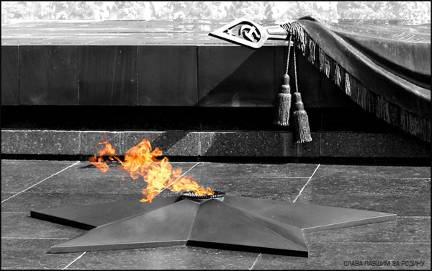 